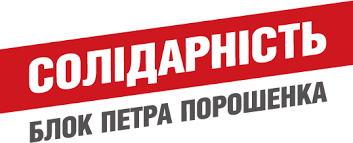 Звіт депутата Тальнівської районної ради від Тальнівської  районної організації партії « Блок                            Петра Порошенка «Солідарність»  за 2016 рікНапрямки діяльності депутатаХарактеристикадіяльностіЗдійснення прийому громадян Моя Громадська приймальня депутата районної ради працює за адресою: Тальнівський район, c.Криві Коліна вул.І.Мазепи 8-А.Дні прийому громадян –  другий вівторок кожного місяця. Години прийому: з 8.00 до 12.00До нашої громадської приймальні протягом 2016 р. звернулося понад 50 жителів села Криві Коліна і Тальнівського району.Питання, за якими звертались громадяни, стосувалися наступного: допомоги на лікування,   розрахунок за земельні паї, надання допомоги в школи, лікарню та ДНЗ,   стану доріг, водопостачання та виділенню земельних ділянок у приватну власність  учасникам АТО та багато інших. Багато питань було в телефонному режимі.Участь в засіданні сесій районної ради, фракції та постійної комісії (кількість засідань, у яких депутат брав участь)Протягом 2016 р. взяв участь у роботі10сесій районної ради, був присутнім на 10ти сесіях сільської ради,10 засіданнях постійної комісії районної ради з питань бюджету та економічного розвитку.  В своїх виступах, діях та рішеннях завжди підтримував вчителів, воїнів АТО, пільгові категорії населення на проїзд у транспорті, лікарів, незахищених верств населення, дітей. На засіданнях бюджетних комісій завжди працював над тим, щоб допомогти працівникам адміністрації знайти можливість фінансування закладів освіти та медицини, заробітних плат всієї бюджетної сфери виходячи з наявних в бюджеті ресурсів, давав свої пропозиції. Виступав щодо наповнення бюджету податками, наполягав на проведенні інвентаризації земель для винайдення резервів для поповнення місцевих бюджетів.Зустрічі з виборцями, участь в громадських слуханнях (кількість, тематика)Постійно: – участь у сесіях сільської ради та засіданнях бюджетної комісії Кривоколінської сільської ради. Питання:Благоустрій села; Вирішення земельних питань;Про встановлення місцевих податків і зборів на 2017 рік;Про встановлення ставок земельного податку, пільг з його сплати та розміру орендної плати на 2017 рік;Про внесення змін до рішення сесії «Про сільський бюджет на 2016 рік»;Про виділення матеріальної допомоги з сільського бюджету членам родини учасникам АТО;Про звіт щодо виконання сільського бюджету;  Про надання субвенції районному бюджету;  Про сільський бюджет на 2017 рік.Брав участь в обговоренні разом з громадським активом села Криві Коліна, Павлівка, Корсунка, с. головою с. Лоташеве питання щодо об’єднання територіальних громад.Організація роботи помічників депутата (кількість помічників, участь помічників в депутатській діяльності)Помічників не маюЗалучення коштів з різних фінансових джерел (депутатських коштів, благодійної допомоги, коштів з обласного та місцевих бюджетів, коштів ДФРР) на вирішення проблем громадиЗа мого сприяння та/або за моєї участі протягом 2016 року по Кривоколінській с.р. було проведено наступні заходи:Очистки від снігу та зарослів доріг та вулиць Облагородження сміттєзвалищ смітників та гасіння пожеж на нихВітання Ветеранів, Чорнобильців, інвалідів до днів свят та вшануваньДопомога в забезпеченні дільничогоЗабезпечення роботи шкільного таборуЦільові допомоги жителям селаЗабезпечення твердим паливом соціально незахищених верств населенняВстановлення дитячого майданчикаПроведення культурних заходівБлагоустрій цвинтарів, дорігЗа мого сприяння та/або за моєї участі протягом 2016 року по району було проведено наступні заходи:Допомога по с. Романівка-забезпечення паливом та бензопилкою та допомога на ремонт освітленняПриймав участь у забезпеченні роботи Вишнопільського шкільного таборуПо с. Зеленьків- Допомога по інвентарю по школі, клубу, та садочку, встановлення дитячого майданчика, облаштування парку, допомога у проведенні культурних заходів, цільові допомоги жителямПо с. Павлівка- Допомога у проведенні культурних заходів, впорядкування сміттєзвалища, допомога сільській раді По с. Корсунка-допомога у проведенні Івана КупалаПо с. Лащова-допомога за зверненням сільського голови на потреби селаЗа мого сприяння та/або за моєї участі протягом 2016 року виділено допомоги на АТО:      Передано: буржуйки, продукти, теплу одежу та обмундирування. Проведено цільові допомоги бійцям на оздоровленняЗа мого сприяння та/або за моєї участі протягом 2016 року було виділено земельні ділянки воїнам АТО 23 чол.=46га, в стадії виділення 26 чол=52 га, в стадії збору документів 15 чол=30га, по соціальній сфері виділено 26 чол та 2 чол. В стадії виділення! Загалом допомога по оформленню земельних ділянок у власність 92 чоловікам по всьому Тальнівському району та м. Тальне.Участь депутата у різних заходах (свята, круглі столи, семінари, спортивні заходи тощо)Беру участь у важливих заходах в районі та с. Криві Коліна